  r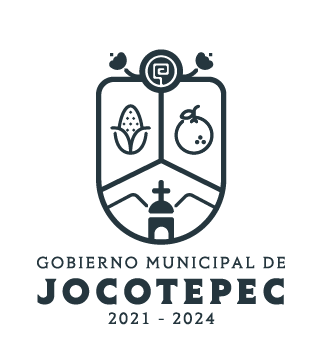 ¿Cuáles fueron las acciones proyectadas (obras, proyectos o programas) o Planeadas para este trimestre?Presentar pláticas y conferencias en los ranchos sobre prevención de acoso laboral, violación de derechos laborales, familiares y sociales.Resultados Trimestrales (Describir cuáles fueron los programas, proyectos, actividades y/o obras que se realizaron en este trimestre). Bajar recursos de programas estatales y municipales a las y los jornaleros del campo, así mismo se sigue Gestión a contacto con otras secretarias para la asesoría y gestoría en tramites de salud, acercamiento a departamentos como registro Civil.Montos (si los hubiera) del desarrollo de dichas actividades. ¿Se ajustó a lo presupuestado?       SiEn que beneficia a la población o un grupo en específico lo desarrollado en este trimestre.Ciudadanos orientados y con eficiencia de tiempo y que se den cuenta que todos como personas son valorados.¿A qué programa de su POA pertenecen las acciones realizadas y a que Ejes del Plan Municipal de Desarrollo 2021-2024 se alinean?Estrategias no contempladas:Bajar recursos de programas estatales y municipales a las y los jornaleros del campo, así mismo se sigue Gestión a contacto con otras secretarias para la asesoría y gestoría en tramites de salud, acercamiento a departamentos como registro Civil.De manera puntual basándose en la pregunta 2 (Resultados Trimestrales) y en su POA, llene la siguiente tabla, según el trabajo realizado este trimestre.NºPROGRAMA O ACTIVIDAD POA 2023ACTIVIDAD NO CONTEMPLADA (Llenar esta columna solo en caso de existir alguna estrategia no prevista)Nº LINEAS DE ACCIÓN O ACTIVIDADES PROYECTADASNº LINEAS DE ACCIÓN O ACTIVIDADES REALIZADASRESULTADO(Actvs. realizadas/Actvs. Proyectadas*100)1Bajar recursos de programas estatales y municipales a las y los jornaleros del campo44100%Gestión a contacto con otras secretarias para la asesoría y gestoría en tramites de salud, acercamiento a departamentos como registro Civil44100%TOTAL100%